(1) Whoever shall faithfully serve me by the recitation of the rosary, shall receive signal graces. My Child, I do not ask for Perfection....I only ask that my children remain faithful to the recitation of the rosary....They shall receive the graces which shall lead them into intimate union with God in His Triune form.....This intimate union with the Holy Trinity will lead my little ones to eternal union with the Most Holy Trinity....(2)I promise my special protection and the greatest graces to all those who recite the rosary. “My child, special protection is what I offer to all my little ones who recite the rosary...This protection is given even if they should only pray the rosary once....I love my children, and as their mother in Heaven, I protect them from the wiles of Satan. It is my desire that none be lost and so I protect and pour forth graces upon those who willing receive them....”(3)The Rosary shall be powerful armour against hell; it will destroy vice, decrease sin, and defeat heresies. “My child, the Rosary is a powerful weapon against satan....It leads the soul to virtue by grace....These virtues given by Divine Grace decrease the soul’s desire for those things by which satan tempts...Virtues lead my little ones into intimate union with the Most Holy Trinity which is to intimate union with Truth....Once the soul knows Truth, Heresies can be defeated. Once the soul knows Truth..... Sin will be avoided....”(4)It will cause virtue and good works to flourish, it will obtain for souls the abundant mercy of God, and it will withdraw the hearts of men from love of the world and its vanities and will lift them to their desire of eternal things. Oh, that souls would sanctify themselves by this means. “My child, as my children come to know TRUTH they desire to be transformed into a perfect reflection of TRUTH.....By Divine Providence, mercy is poured out upon the soul....and graces are given which will allow for this transformation to take place..... This transformation is the conversion of heart and soul.....It is the turning of the body, mind, heart and soul to God in His Triune form....to true life in God....For outside of Him....there is no life....As this conversion takes place.... the soul no longer desires things of the world but only heavenly treasures which are acquired only by the providence of God....The soul by grace desires to grow in virtue and turns from Vice.(5)The soul which recommends itself to me by the recitation of the rosary shall not perish. “My child, this does not mean that those souls that recommend themselves to me by recitation of the Rosary will enter Heaven directly.....This merely means that those souls that come to me as the Mediatrix of all Grace....shall not perish into eternal damnation....For once the soul is aware of TRUTH....it desires TRUTH.....Once the soul knows  VIRTUE the soul desires VIRTUE.....Once the soul knows my Son....it desires union with Him....with His Spirit, and with His Father in Heaven....Should the soul come to this knowledge.....it shall not perish but due to sin.....it will need to be purged.My children choose so often to ignore the existence of Purgatory....and even more that their souls may need to be purified after death.....before entrance into Heaven.....TRUTH shall show them their pride.....and so lead them through grace to transformation.I am not their salvation, but My Son is....It is in imitation of Him that they shall find peace....It is in Him that they shall be granted salvation....It is through Him that they are granted eternal life....It is He who transforms the soul through His loving mercy....It is He who transforms the soul through the power of His Spirit in accord with the will of His Father...It is He who allows me to come to my children ....so that I may lead them by grace to Him....to True Life in Him.”(6)Whoever shall recite the rosary devotedly, apply himself to the consideration of its sacred mysteries shall never be conquered by misfortune. God will not chastise him in His Justice, he shall not perish by an unprovided death, if he be just he shall remain in the grace of God, and become worthy of eternal life.“My child, I desire that my children trust in God. This trust in Him comes through grace... Grace is a gift freely given out of LOVE.... The gift given by LOVE leads the soul to ardent desire for virtue and virtue leads to salvation and eternal union with the Most Holy Trinity.Should my little ones focus on the mysteries of my Son’s sacred life, they will be filled to overflowing with grace.... They shall grow in virtue and so shall not be overcome by misfortune, but rather they shall obtain eternal life through sanctification.My children will not be chastised by God in His Justice nor shall they die without receiving the sacraments if they are just and remain in union with Divine Grace. The Justice of God is misunderstood by many of my little ones. God as the Creator of all has the Divine right to command the creature, and the creature is obligated to obey. So often my little ones choose not to obey the commands of God and so they fall from grace and are stripped of virtue.I ask that my children be obedient to the commands of God as my Son was obedient. Obedience leads to eternal salvation. Disobedience leads to eternal perdition. This is the Justice of God.”(7)Whoever shall have a true devotion for the rosary shall not die without the sacraments of the Church. “My Child, many ask what a true devotion to the rosary is.....It is simply prayerful recitation and meditation upon the sacred mysteries which lead to virtue through grace.... By grace, souls are sanctified. Those souls which follow this path to sanctification shall not die without having received the sacraments of the Church.(8)Those who are faithful to recite the rosary shall have during their life and at their death the light of God and the plenitude of His Graces at the moment of death they participate in the merits of the saints in paradise. “My child, it is the light of God and grace that my little ones seek. The light of God is His TRUTH.... If my little ones pray the rosary...they shall have their hearts, souls and minds illuminated by grace and so shall share in the merits of the saints in paradise....Seek Truth...Seek Light....Seek Union with the Most Holy Trinity and you shall indeed enter paradise.”(9)I shall deliver from purgatory those who have been devoted to the rosary. “My child, those who have faithfully prayed the rosary and thus have sought to be illuminated by grace shall be delivered from Purgatory by me....I have promised that I will come for them...and I shall....Once they are purified...I shall come and bring them into eternal paradise.”(10)The faithful children of the rosary shall merit a high degree of glory in heaven. “My child, I speak here of my children who are faithful....These are my little ones who prayerfully meditate and truly desire union with the Most Holy Trinity...These children seek earnestly to change their minds and hearts...They desire for God to transform them through grace into children of light and love...They do not cling to the world but strive for spiritual union...These children shall indeed merit a high degree of glory in Heaven for they have humbled themselves to be exalted by God.”(11)You shall obtain all you ask of me by the recitation of the rosary. “My child, so many little ones ask for things that shall not lead them into union with God....They do not realise that I take their petitions and lay them at the feet of my Son...I merely ask Him, through His loving mercy....to grant these desires according to His Divine Will...All prayers are answered by Him according to Divine Providence.My children desire to tell Him what they desire and how they desire my Son to answer....So few trust in His Divine Will...When my little ones pray the rosary and petition, they need to know that I am listening and I do carry their petitions to my Son....So often my children do not accept the answers given to their prayers.....It is His Divine Mercy and according to Divine Providence that grace is given...It is for them individual soul to recognise the graces being bestowed and to accept or reject according to free will.All prayers are heard and all prayers are answered according to the will of His Father, through the mercy of the Son, by the power of the Holy Spirit.”(12)All those who propagate the Holy Rosary shall be aided by me in their necessities. “My child, those of my children who are faithful to recitation of the rosary shall by example propagate the Holy Rosary...They by their love teach others the value of this powerful weapon...These children of mine, who by love teach my rosary and promote greater knowledge of it throughout the world shall not be left unaided in times of difficulty or need....I will intercede for them before My Son, and plead mercy upon them....I will send my angels to guard and protect them.”(13)I have obtained from my Divine Son that all the advocates of the Rosary shall have for their intercessors the entire celestial court during their life and at the hour of death.“My child, as I have said, those who promote the rosary shall have the protection of my angels and saints...They shall indeed intercede before my Son during life as well as at death.”(14)All who recite the rosary are sons, brothers of my only Son, Jesus Christ. “My child, when my children are faithful to my rosary they recite it...In recitation of the rosary they share in the sacred mysteries of my Son’s life, death and entrance into new life. He gave to me all people as my children and I to them as their mother...This indeed brings each child into brotherhood with my Son. He was the only child born of me, but all people are my children as a gift from Him.(15)Devotion of my Rosary is a great sign of predestination. “My child, those who are devoted to my Rosary are truly predestined to union with my Son....They in acceptance of grace shall achieve intimate union with Him...In this intimacy He shall bring them into union with His Father and Spirit...He shall fill them with Himself and they will be transformed...No longer shall they be of themselves but they shall be of God in God.”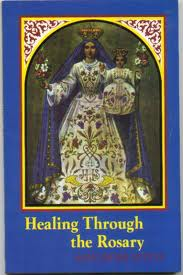 [Given to St Dominic and Blessed Alan]The Rosary is the scourge of the devil – Pope AdrianThe Rosary is a treasure of graces – Pope Paul VThe Rosary is the weapon – Padre PioThe Rosary is the most powerful weapon to touch the Heart Of Jesus, Our Redeemer, who so loves his Mother – St Louis Marie de MontfortObtainable by Amazon website